I N V I T A T I O N   T O   P A R T I C I P A T EMUSEUM DIRECTORS DISCUSSION FORUM ON GOVERNANCE AND STAKEHOLDER MANAGEMENT10 August 2022 at 13.30-15.00 (Bs.As)Recent research by ICOM INTERCOM has revealed that many museum leaders have an urgent need to strengthen their expertise on governance and stakeholder management with the aim of gaining increased autonomy over the institutions they lead.  In the research, carried out in 2021/22, Museum leaders all over the world, reported that they lacked sufficient influence and control over decision making and key resources such as staff appointments, organisational structure and budget. Online Governance Discussion ForumTo address these challenges, INTERCOM, in collaboration with Fundación TyPA from Argentina, have organised an online Governance Discussion Forum designed to help you, as a museum leader in your communications with key stakeholders such as governments, your Board of Trustees, corporate partners and philanthropic organisations.  The online forum will take place at 13.30 on Wednesday 10 August 2022.The Governance Discussion Forum is free to participate in and will provide you with an opportunity to exchange ideas and experiences with other museum directors.  It will be led by Américo Castilla,from Fundación TyPA, whose experience is relevant to the Latin American context.  See attached biography. There are 30 places for Museum Directors and relvant museum leaders from a wide range of museums across Latin America.  As mentioned above, there is no fee for this opportunity to share ideas and experience.The format for the Governance Discussion Forum  Pre-recorded subtitled overview of Governance and Stakeholder Management issues relevant to Latin America by Américo Castilla from Fundación TyPA.  (40 minutes)Facilitated Discussion Forum with the Américo Castilla and all 30 participants (30 minutes)Break-out groups (15 minutes)3 break-out groups of 10 participants discuss specific issues presented in the Governance Discussion Forum.  You will have the opportunity to look in-depth at your experience and discuss skills and solutions.Peer-to-peer mentoringAfter the Governance Discussion Forum, you will be offered the opportunity for one-to-one peer mentoring with a fellow museum leader, to provide the possibility of exchanging ideas around how you exert influence over your government and non-government stakeholders. Peer mentoring programme (45 minutes per session, 4 sessions over 4 weeks)You will be matched with a museum leader in other regions who have similar situations in terms of museum size, resources, theme, governance.  You will be matched according to your challenges and strengths as a mentee or mentor.Post-mentoring Discussion GroupParticipants in the peer mentoring programme are invited to an online session to share experience and outcomes of the mentoring.Mentor matchingIn order to match you with fellow museum directors for the mentoring programme, please list your challenges and strengths in the application form on the next page. Using this feedback, the project team will match mentors and mentees.  We also ask for details of your museum's size, resources and governance structure, to enable us to match mentors with mentees.Certificates of attendance will be issued to participants of this programme.We hope to see you at the Forum!Yours sincerely,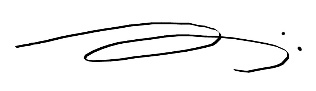 Goranka HorjanChair, ICOM INTERCOMPlease fill in the participation form on the next page and email it by Friday 8 July to: museos@typa.org.arMUSEUM DIRECTORS DISCUSSION FORUM ON GOVERNANCE AND STAKEHOLDER MANAGEMENTPARTICIPANTS APPLICATION FORMMENTORING MATCHING [please tick the areas that you would like to receive mentoring on and the areas that you could provide mentoring on.]MUSEUM DIRECTORS DISCUSSION FORUM ON GOVERNANCE AND STAKEHOLDER MANAGEMENTAMÉRICO CASTILLAAmérico Castilla is the Director and Founder of Fundación TyPA, Secretary of Cultural Heritage of Argentina (2016), and previously National Director of Heritage and Museums of Argentina (2003-2007). As Director of the Museo Nacional de Bellas Artes (2005-2007), he succeeded in modifying its operating structure. He was the Director of the Cultural Program of Fundación Antorchas (1992-2003) and Co-chair of the World Conference: Museums and Libraries in an Era of Social Participation, Salzburg, 2011. As a visual artist he represented Argentina in biennials such as São Paulo and Paris, and received, among others, the First National and Municipal Awards for Etching. Since 2013 he is the Academic Director of the TyPA Lab on Museum Management and Reimagining the Museum Conference of the Americas, a biannual convening of museum professionals of the region. He is Honorary Fellow at the Faculty of Museum Studies of the University of Leicester (UK) and sits at the Scientific Committee of CIMED, the International Conference of Digital Strategies for Museums, organised by Universidad Tecnológica de Valencia, Spain (2021-2022).  He directed the book El Museo en Escena Política y Cultura en América Latina (Ed. Paidós, Buenos Aires, 2010).INVITACIÓN A PARTICIPARFORO DE DISCUSIÓN DE LÍDERES DE MUSEOS SOBRE GOBERNANZA Y GESTIÓN DE SOCIOS ESTRATÉGICOS10 de agosto de 2022 de 13:30 a 15 hs (Bs. As.)Investigaciones recientes realizadas por ICOM INTERCOM han revelado que muchos líderes de museos tienen una urgente necesidad de fortalecer su pericia acerca de la gobernanza y gestión de los socios estratégicos, con el objetivo de ganar mayor autonomía sobre las instituciones que lideran. En la investigación, realizada en 2021/22, líderes de museos de todo el mundo informaron que carecían de suficiente influencia y control sobre la toma de decisiones y recursos claves, como la selección de personal, la estructura organizacional y el presupuesto.Foro Online de Discusión sobre GobernanzaPara hacer frente a estos desafíos, INTERCOM, en colaboración con Fundación TyPA (Argentina), ha organizado un Foro Online de Discusión sobre Gobernanza diseñado para ayudarlo/a, como líder de museo, en la comunicación con sus socios clave: gobiernos, comités directivos, socios corporativos y organizaciones filantrópicas. El foro online tendrá lugar el miércoles 10 de agosto de 2022, a las 13:30 hs. (GMT-3).La participación en el Foro de Discusión sobre Gobernanza es gratuita y brindará la oportunidad de intercambiar ideas y experiencias con otros directores y referentes de museos. Será liderado por Américo Castilla, director de Fundación TyPA, cuya experiencia es relevante para el contexto latinoamericano (encuentre su biografía adjunta). Hay 30 lugares para directores y líderes relevantes de una amplia variedad de museos de América Latina. Como se mencionó anteriormente, esta oportunidad de compartir ideas y experiencias es gratuita. Foro de Discusión sobre Gobernanza / Formato 	Sesión pre-grabada y subtitulada de temas relevantes para Latinoamérica sobre Gobernanza y Gestión de socios estratégicos, liderada por Américo Castilla, director de Fundación TyPA                                   (40 minutos)                            	Foro de discusión facilitada; con Américo Castilla y los 30 participantes                                	(30 minutos)                                	Grupos de trabajo                                   (15 minutos)                              	3 grupos de trabajo de 10 participantes discuten problemáticas específicas presentadas en el Foro de Discusión sobre Gobernanza. Usted tendrá la oportunidad de profundizar en su experiencia y discutir sobre habilidades y soluciones.Mentoría entre paresDespués del Foro de Discusión sobre Gobernanza, se ofrecerá la oportunidad de realizar una mentoría entre pares -con un colega líder de un museo-, para brindar la oportunidad de intercambiar ideas en torno a cómo ejercer influencia sobre sus socios gubernamentales y no-gubernamentales.Programa de tutoría entre colegas (45 minutos por sesión, 4 sesiones a lo largo de 4 semanas). Se le asignará un líder de un museo de otra región que esté en una situación similar a la suya, en términos del tamaño del museo, recursos, tema, gobernanza, entre otros. Se asignarán las parejas de mentoría de acuerdo con sus desafíos y fortalezas.Grupo de discusión posterior a la mentoríaLos participantes de la mentoría entre colegas son invitados a una sesión online para poder compartir experiencias y resultados de la tutoría.Conexiones para las mentoríasCon el objetivo de conectarlo con otro colega-líder de museo para el programa de mentoría, por favor enumere sus desafíos y fortaleza en el formulario de aplicación de la siguiente página. A partir de sus respuestas, el equipo del proyecto conectará las parejas de mentoría. También encontrará preguntas referidas al tamaño de su museo, recursos y estructura. Se entregarán certificados de asistencia a los participantes de este programa.¡Esperamos encontrarnos en el foro!Sinceramente,Goranka HorjanChair, ICOM INTERCOMPor favor complete el formulario de participación de la siguiente página y envíelo por mail antes del viernes 8 de julio a: museos@typa.org.arFORO DE DISCUSIÓN DE LÍDERES DE MUSEOS SOBRE GOBERNANZA Y GESTIÓN DE SOCIOS ESTRATÉGICOSFORMULARIO DE SUSCRIPCIÓN DE PARTICIPANTESCONEXIONES PARA LAS MENTORÍAS [por favor marque las áreas en las que le gustaría recibir mentoría y las áreas en las que usted podría brindar tutoría]FORO DE DISCUSIÓN DE LÍDERES DE MUSEOS SOBRE GOBERNANZA Y GESTIÓN DE SOCIOS ESTRATÉGICOS AMÉRICO CASTILLAAmérico Castilla es director y fundador de Fundación TyPA. Secretario de Patrimonio Cultural de Argentina (2016), y previamente director nacional de Patrimonio y Museos de la Argentina (2003-2007). Director del Museo Nacional de Bellas Artes (2005-2007), donde logró con éxito modificar su estructura de funcionamiento. Dirigió el área cultural de la Fundación Antorchas (1992-2003). Co-director de la conferencia mundial: Museums and Libraries in an Era of Social Participation, Salzburgo, 2011. Como artista visual representó a la Argentina en bienales como San Pablo y París, y recibió, entre otros, el primer premio nacional y municipal de grabado. Desde 2013 es el Director Académico del Laboratorio TyPA de Gestión en Museos y de El Museo Reimaginado, encuentro de profesionales de Museos de América. Es profesor honorario de la carrera de Museum Studies, University of Leicester (GB), y miembro del Comité Científico de CIMED, Congreso Internacional de Museos y Estrategias Digitales, organizado por la Universidad Tecnológica de Valencia, España (2021-2022). Dirigió el libro El Museo en Escena. Política y Cultura en América Latina (Ed. Paidós, Buenos Aires, 2010).Name:Job Title:Email address:Museum:Size of Museum:Number of visitors per year:Number of staff:Number of objects:Approximate annual budget in USD:Approximate % of annual budget from government sourcesLevel of English: Basic/intermediate/advancedIssues and challenges that you would like to focus on with your mentor√Issues that you have experience of and could provide mentoring on √Influencing and stakeholder management (relationship with the Board, Government etc.)Influencing and stakeholder management (relationship with the Board, Government etc.)Empowering staff and organisational developmentEmpowering staff and organisational developmentFunding and income generationFunding and income generationDecolonisation; museum ethics and social inclusionDecolonisation; museum ethics and social inclusionStrategic communications and profile raisingStrategic communications and profile raisingNombre:Cargo:Correo electrónico:Museo:Tamaño del Museo:Número de visitantes por año:Cantidad de empleados:Número de objetos:Presupuesto anual aproximado en USD:Porcentaje aproximado del presupuesto anual proveniente de fuentes gubernamentales: Nivel de inglés: Básico/intermedio/avanzadoProblemas y desafíos en los que le gustaría enfocarse con su mentor√Temas en los que tiene experiencia y sobre los cuales podría brindar tutoría√Influencia y gestión de socios estratégicos (relación con los órganos directivos, Gobierno, etc.)Influencia y gestión de socios estratégicos (relación con los órganos directivos, Gobierno, etc.)Empoderamiento del personal y desarrollo organizacional.Empoderamiento del personal y desarrollo organizacional.Financiamiento y generación de ingresosFinanciamiento y generación de ingresosColonialidad; ética museística e inclusión socialColonialidad; ética museística e inclusión socialComunicaciones estratégicas y posicionamiento del museoComunicaciones estratégicas y posicionamiento del museo